В виде исключения данная версия Параграфа не требует обновления версии DGИзменения в версии Paragraf_3.21.06.04Внесены изменения в структуру формирования учебных коллективов и учебных планов для адаптированных ОП. Подробное описание изменений в отдельной инструкции.Устранена ошибка в Анализе успеваемости (лишние предметы).В модуле печати аттестатов:реализована возможность внесения должности уполномоченного лица (исполняющего должность руководителя) на подпись аттестатадобавлены шаблоны приложений аттестата 2021 годареализована возможность добавления индивидуального проекта и его темы в дополнительных сведениях (но вносить в основные, чтобы была возможность внести отметку!).При создании новых учебных коллективов и при формировании новых учебных планов запрещено использование 0 параллели. Существующие 0 классы будут корректно преобразованы при переводе года! В УП на следующий год нулевую параллель не использовать.ВНИМАНИЕ!!! В список выбора для предварительного приема включены этапы для обучающихся с ОВЗ.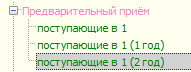 Для общеобразовательных классов и коррекционных классов, которые осваивают первый этап ОП за 1 год, следует выбирать значение «поступающие в 1». Значения «поступающие в 1(1 год)» и «поступающие в 1(2 год)» предусмотрены для коррекционных классов, которые осваивают первый этап ОП в течение 2 лет.При приеме поступающих учащихся (только в разделе Предварительный прием) поля "Номер приказа о зачислении", "Дата зачисления" не являются обязательными для заполнения. Можно принять учеников без этих данных.В форму выгрузки данных добавлены новые поля, в соответствии с новыми правилами формирования и ведения ФИС ФРДО.В приложении "Личные дела сотрудников" для сотрудника на вкладке «Здоровье(отпуска)» в табличном поле «Прививки(проверки здоровья))» в список значений для поля "Вид прививки(проверки)" добавлено значение «прививка от коронавируса»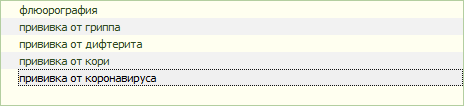 В приложении «Готовые шаблоны учебных планов» удалены шаблоны:Изменения в приложении «ОП и УП»Для Образовательной программы добавлено поле «Год публикации», в этом должно быть значение 2021 ТОЛЬКО для тех ОП, которые планируются к использованию в 2021-2022 учебном году. Для старых ОП это поле оставить пустым!В свойствах учебного плана внесены изменения в список значений для поля «Образовательный стандарт». Список значений теперь выглядит следующим образом: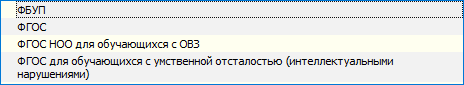 ВНИМАНИЕзначение ФБУП запрещено для выбора в новых УП значения: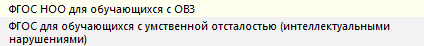 доступны для выбора только для учебных планов адаптированных ОП.В приложении «Личные дела обучающихся» на закладке «Достижения» в табличном поле «Участие обучающегося в олимпиадах, конкурсах, фестивалях, конференциях» запрещен ввод данных вручную в поле «Вид мероприятия». Данные должны быть выбраны из предложенного списка.СМИР. Исправлена ошибка в отчете «Выполнение ПТП по темам уроков». Ошибка была связана с наличием в теме урока лишних пробелов. Очередная попытка ускорения выборки при открытии журналов в толстом клиенте. Устранена ошибка при учете бланков аттестатов как использованных, если ранее бланк был отмечен как распечатанный, а затем возвращен.Основное общее образование ФБУП-2004Среднее образование. Учебный план оборонно-спортивного профиляСреднее образование. Учебный план индустриально-технологического профиляСреднее образование. Учебный план информационно-технологического профиляСреднее образование. Учебный план филологического профиляСреднее образование. Учебный план социально-гуманитарного профиляСреднее образование. Учебный план социально-экономического профиляСреднее образование. Учебный план биолого-географического профиляСреднее образование. Учебный план химико-биологического профиляСреднее образование. Учебный план физико-химического профиляСреднее образование. Учебный план физико-математического профиляСреднее образование. Учебный план универсального обучения